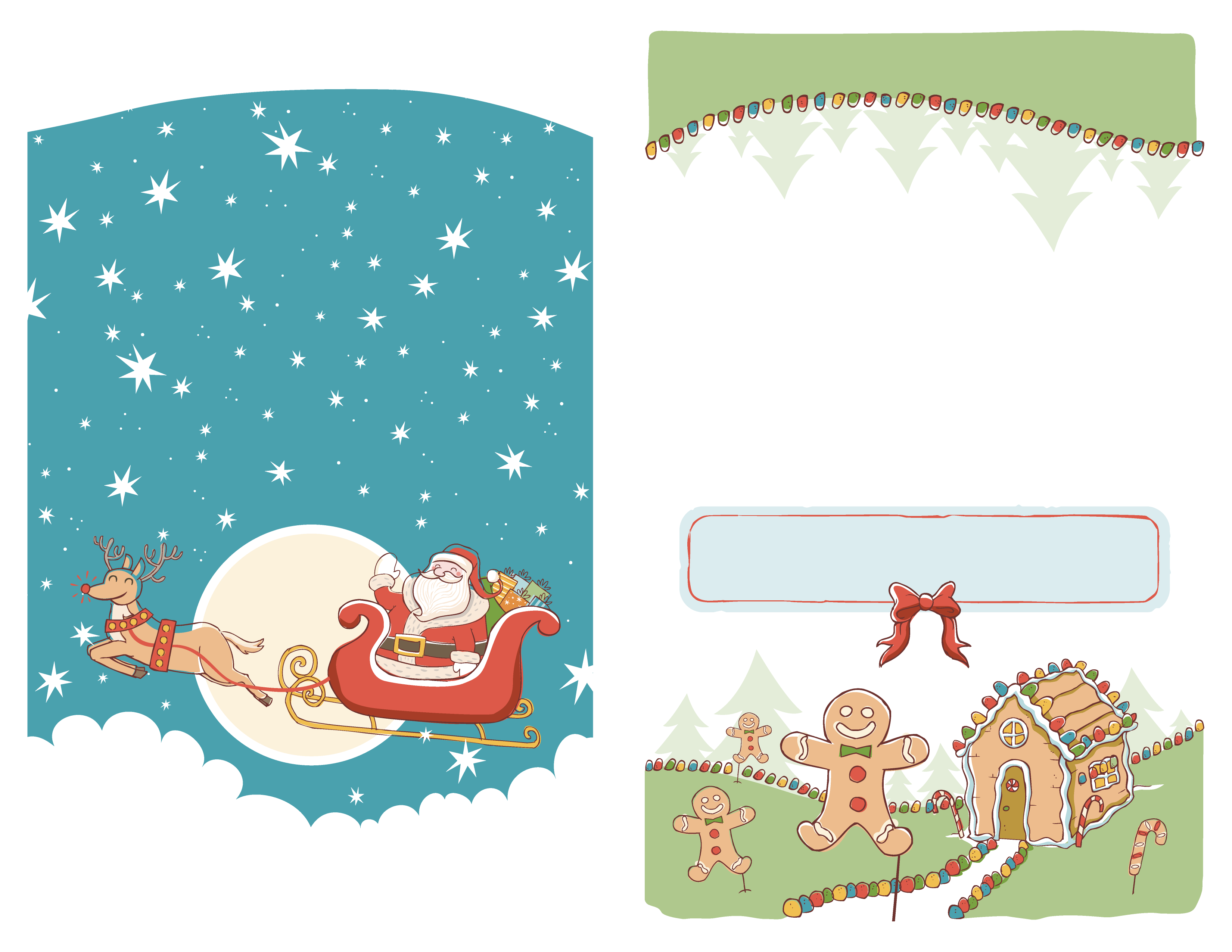 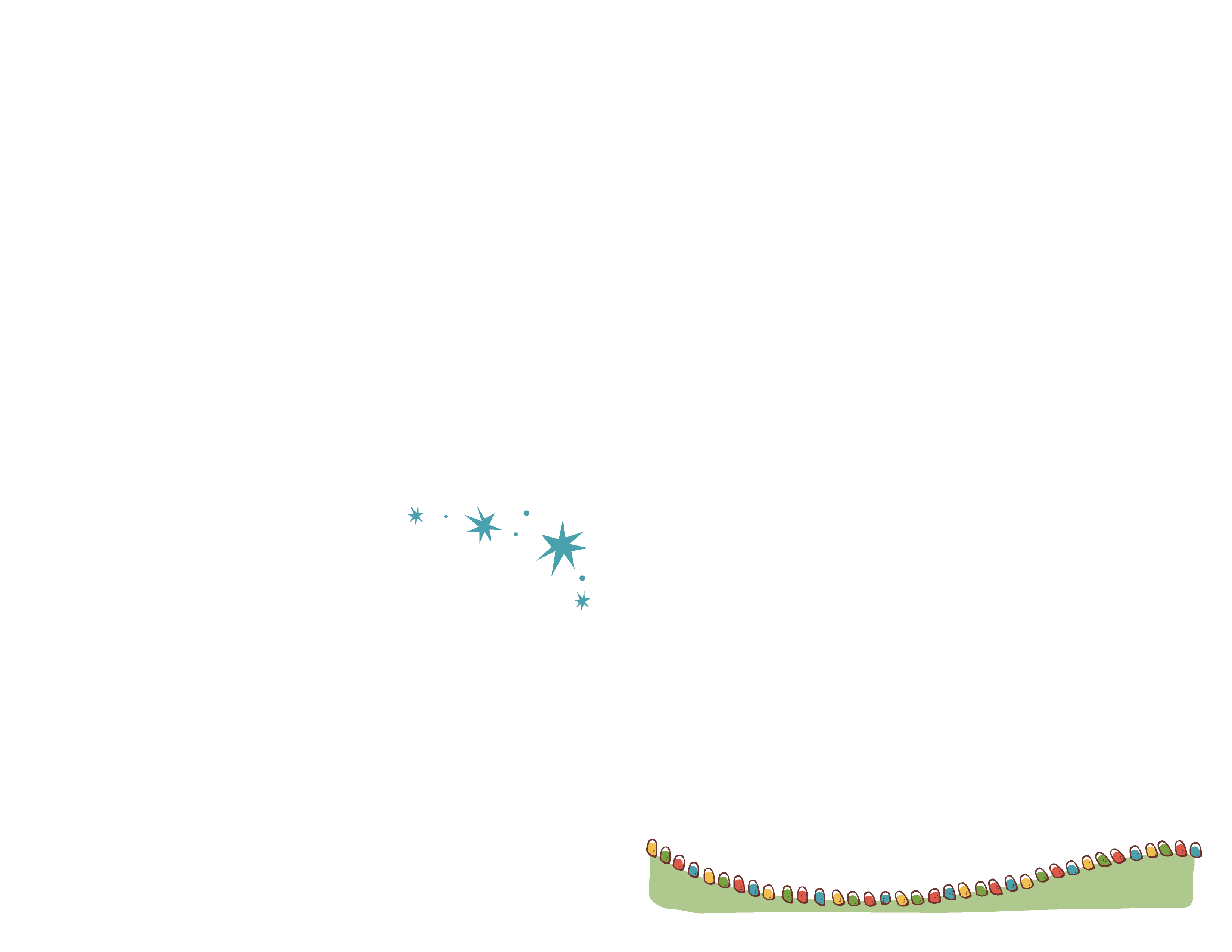 I will honor Christmas in my heart, and try to keep it all the year. Best wishes for the happiest of holidays!Best wishes for the happiest of holidays!